В Тюменской области ученые создают базу данных выведенных сортов овсаБазу данных сортов овса региональной селекции создают ученые Тюменской области. Коллекция насчитывает более 700 сортов овса и еще 300 гибридов первого и второго поколений.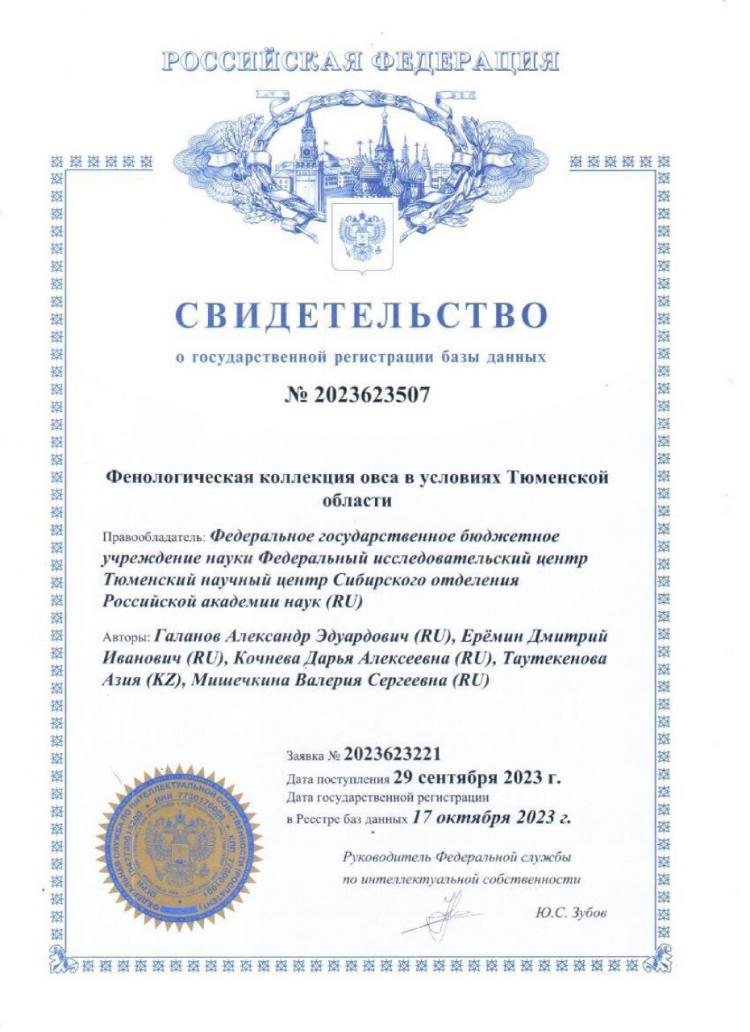 Как сообщает департамент агропромышленного комплекса, на базу уже оформлено свидетельство о госрегистрации. Его получили в лаборатории геномных исследований в растениеводстве Тюменского научного центра Сибирского отделения РАН.|<>Комплексное фенотипирование коллекции – это один из важнейших этапов селекционных и генетических исследований. Оно позволяет проводить поиск ценных генетических образцов, а также выявлять гены, контролирующие важные хозяйственные признаки растений.Отметим, что в 2023 году тюменским ученым удалось получить первые семена овса, обладающего признаками гигантизма. Сейчас их изучают в лабораторных условиях, а весной посеют в теплице и в поле. Предполагается, что овес за лето должен вырасти выше человеческого роста. Это было бы одним из решений проблемы кормов для северных регионов. В ведомстве уточнили, что до сих пор ученые не могли сделать так, чтобы гигантизм проявлялся стабильно. Вполне возможно, что тюменцам это удастся первым.Тюменская линия. - 2023. - 22 января. - URL: https://t-l.ru/355188.html